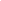 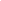 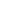 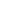 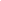 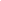 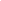 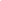 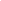 TICKET DE CAISSETICKET DE CAISSETICKET DE CAISSETICKET DE CAISSETICKET DE CAISSETICKET DE CAISSETICKET DE CAISSETICKET DE CAISSETICKET DE CAISSEVENDEURDATE DE PAIEMENTNUMÉRO DE REÇULE MONTANT PAYÉ$-MODE DE PAIEMENTESPÈCESMANDAT POSTALVÉRIFIERNUMÉRO DE CHÈQUE :REÇU DEREÇU PARREMARQUESREMARQUESREMARQUESREMARQUESREMARQUESREMARQUESMERCIMERCIMERCITICKET DE CAISSETICKET DE CAISSETICKET DE CAISSETICKET DE CAISSETICKET DE CAISSETICKET DE CAISSEVENDEURDATE DE PAIEMENTNUMÉRO DE REÇULE MONTANT PAYÉ$-MODE DE PAIEMENTESPÈCESMANDAT POSTALVÉRIFIERNUMÉRO DE CHÈQUE :REÇU DEREÇU PARREMARQUESREMARQUESREMARQUESREMARQUESREMARQUESREMARQUESMERCIMERCIMERCITICKET DE CAISSETICKET DE CAISSETICKET DE CAISSETICKET DE CAISSETICKET DE CAISSETICKET DE CAISSEVENDEURDATE DE PAIEMENTNUMÉRO DE REÇULE MONTANT PAYÉ$-MODE DE PAIEMENTESPÈCESMANDAT POSTALVÉRIFIERNUMÉRO DE CHÈQUE :REÇU DEREÇU PARREMARQUESREMARQUESREMARQUESREMARQUESREMARQUESREMARQUESMERCIMERCIMERCI